Субботник24 октября 2018 года все уч-ся 5-11 классов  вместе с руководителями  МКОУ «Куркентской средней школы №2» вышли  на экологический  субботник «Зеленая Россия».  Была проведена огромная работа по уборке территории. До субботника был проведен инструктаж по технике безопасности. Субботник состоял из акций: Акция «Чистая школа», Акция «Чистый сад», Акция «Чистые речки»Приняло участие в субботнике 70 человек. Проведены экологические уроки в 5-11 классах, беседы с родителями и детьми на темы: «О наведении порядка  на улицах и прилегающих к ним территориях», «Сохраним  чистоту». В ходе уборки территории пришкольного участка и прилегающей к ней территории от мусора, произведена обрезка деревьев, кустарников, очищены  каналы  около школы.Приятно видеть результат своего труда, каждый внес в это дело частичку своего тепла. Чистая, ухоженная территория школы радует глаз всех окружающихся. Во время таких субботников у школьников формируется умение работать в коллективе, ответственное отношение к окружающей нас природе.Спасибо, всем, кто принял участие в экологическом субботнике!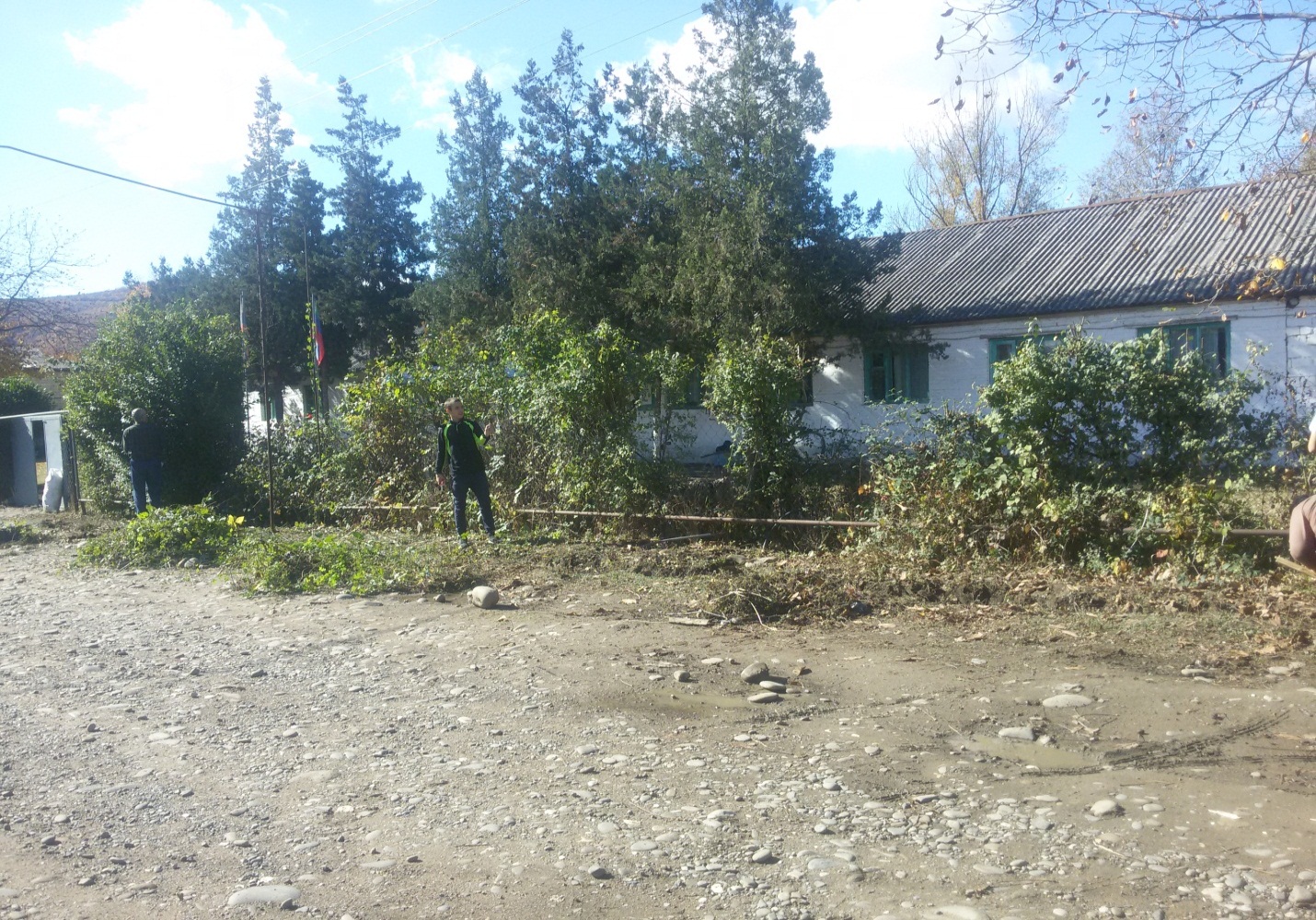 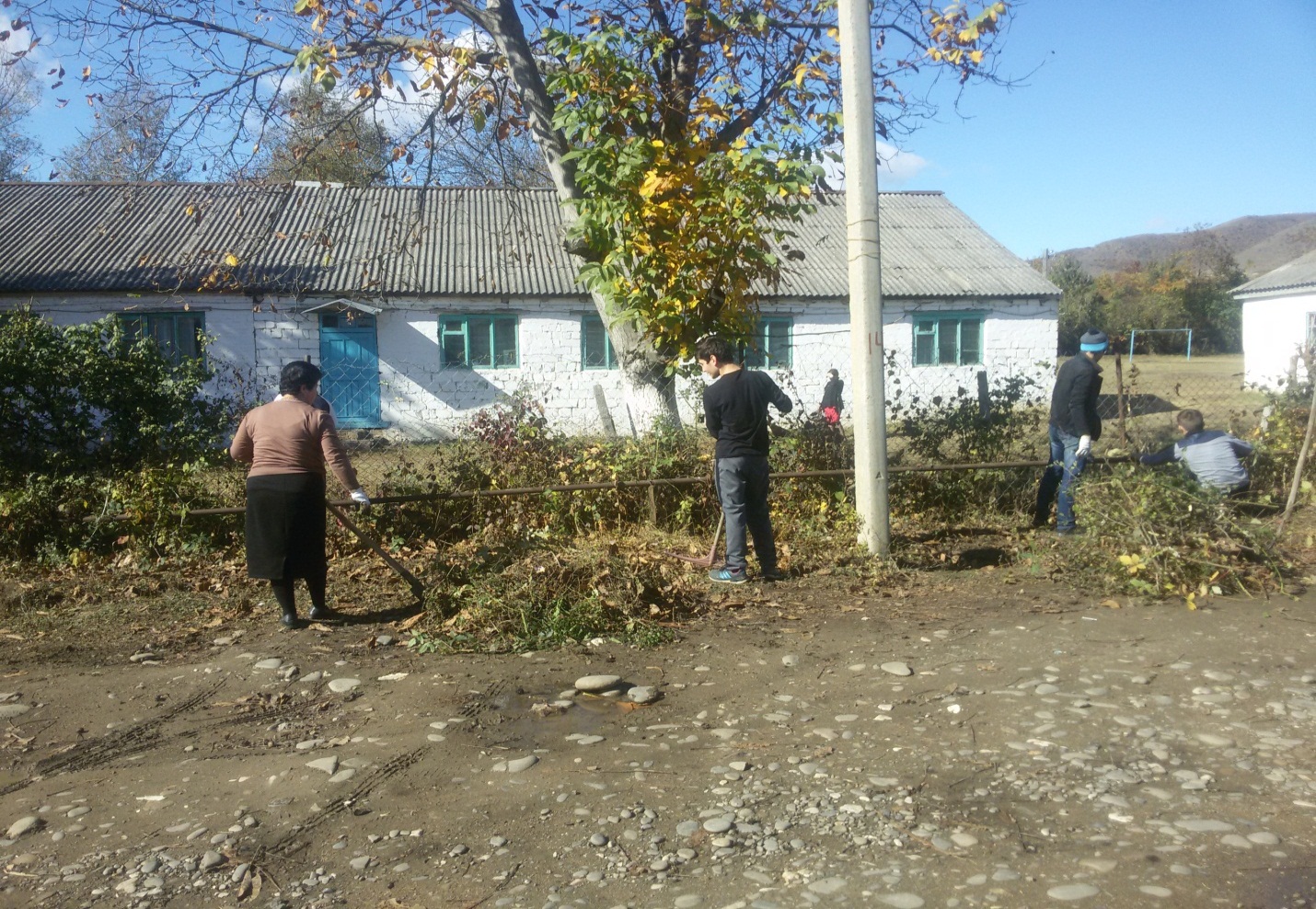 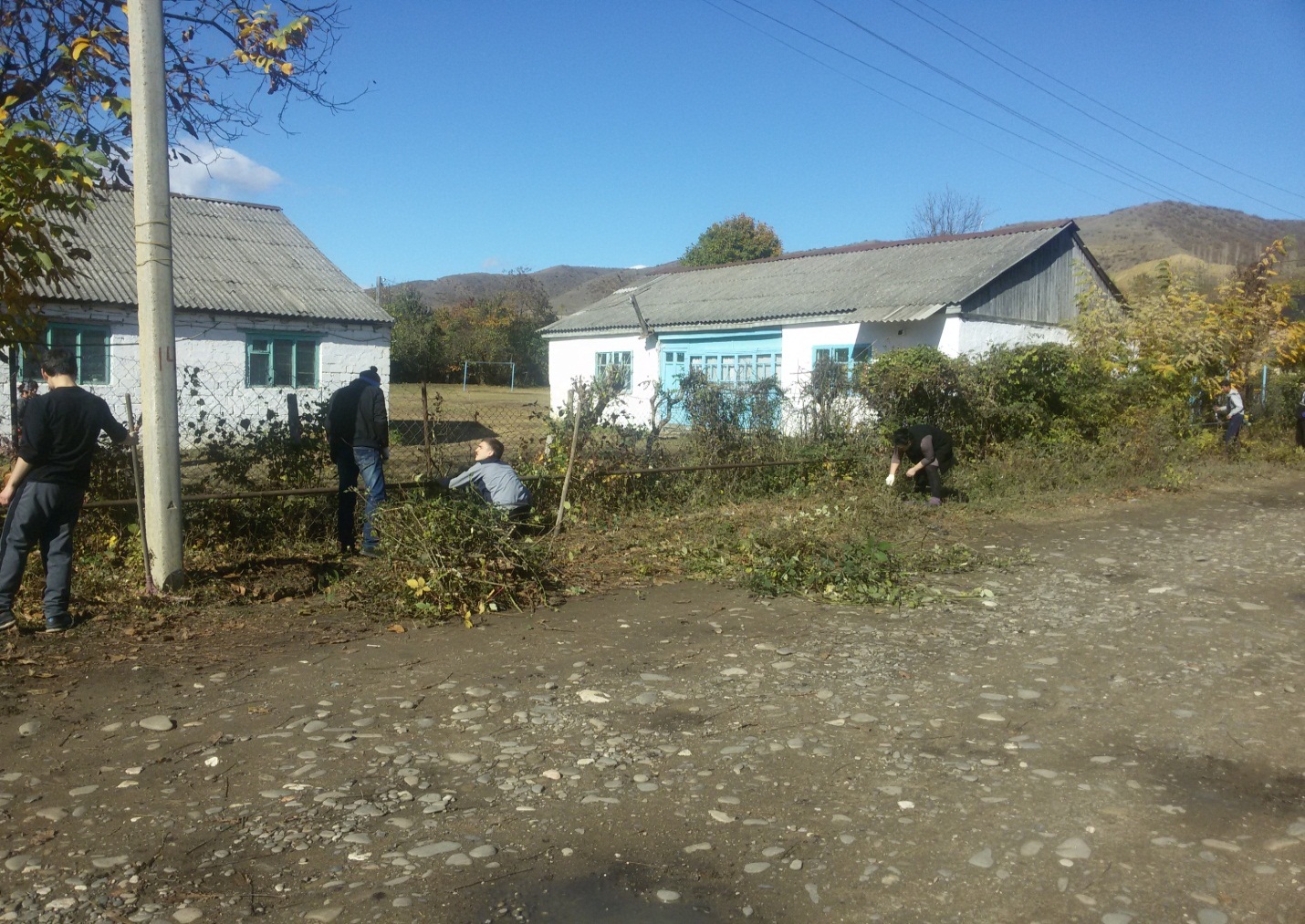 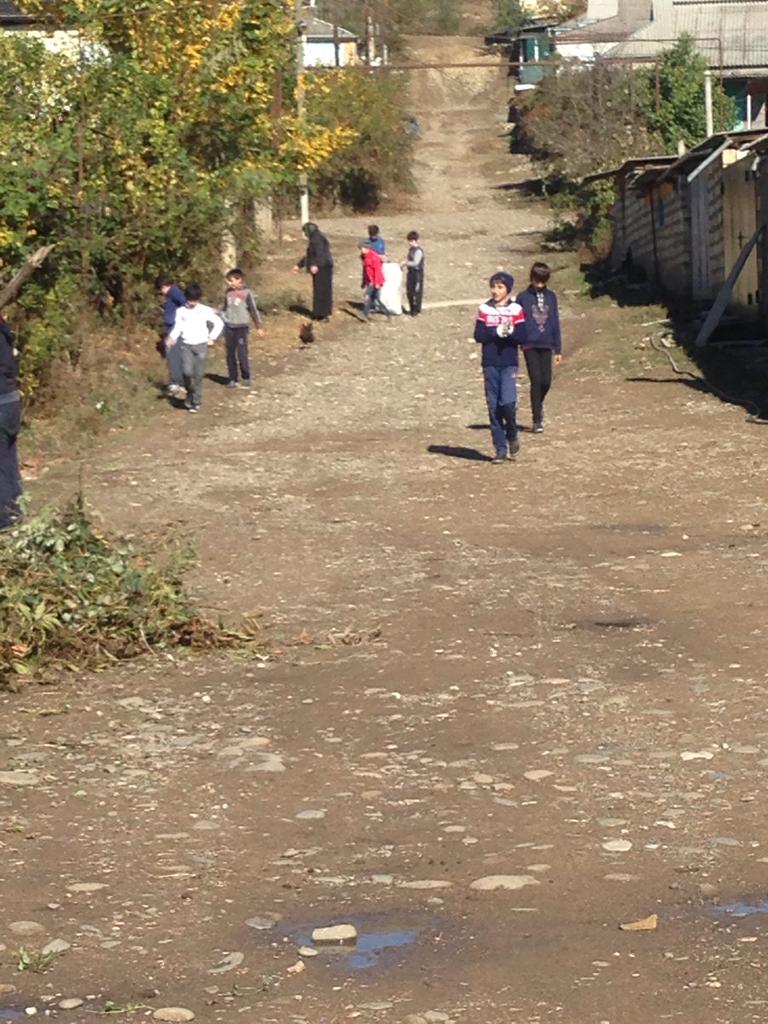 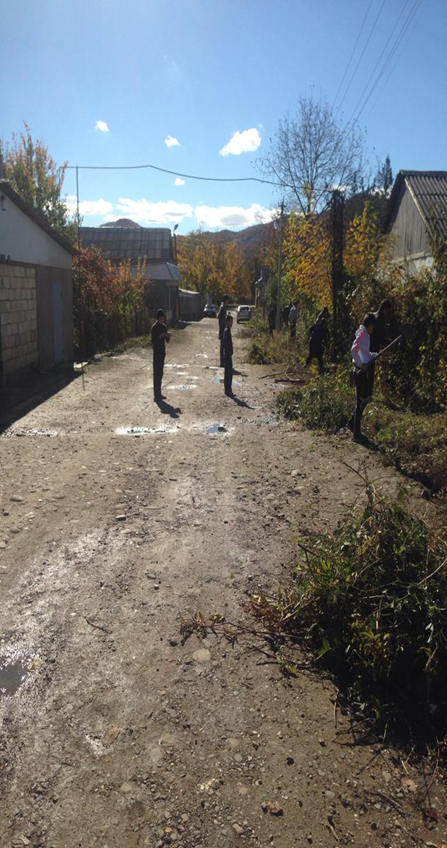 